KRAJEVNA SKUPNOST BANJSICE5. ZAPISNIK SEJE SVETA KSDatum: 28.7.2021Pricetek seje ob 20.00hPrisotni:Izidor Zbogar, Aleksander Madon, Bernarda Bizjak, Marko Strgar, Dejan Strgar,c:eter B.3!akDnevni red:Info prodaja zemlji in ukinitev javno dobregaDovoljenje za delno in popolno zaporo ceste za rellyPospesitev ureditve zemljiskih tefav in pridobivanja uporabnega dovoljenjaPoraba vode (dom KS)lzbira ponudbe za postavitev golovRaznoPozdrav predsednika. Predstavi dnevni red.Info prodaja zemljisc in ukinitev javno dobregaSvet KS Banjsice soglasa s prodajo in ukinitvijo javnega dobra zemljisc pare. st. 2527/5 in 2519/8 k.o. 2295-Banjsice.Dovoljenje za delno in popolno zaporo ceste za rellySvet KS Banjsice daje soglasje za popolno zaporo cesta 11.9.2021 med 7h in 15h za potrebe Mahle 9. Rally Nova Gorica na trasi HP 08,11 Banjsice-Lokovec ter soglasje za brezplacno uporabo povrsin v lasti KS Banjsice.Pospesitev ureditve zemljiskih tezav in pridobivanja uporabnega dovoljenjaPredlagamo, da se poklice geodeta ter ugotovi parcelno mejo med zemljiscem, ki je v lasti MONG-a in zemljiscem Branka Strgarja. V kolikor posega objekt v zemljisce Branka Strgarja pa predlagamo poravnavo meje na nacin, da se ista kvadratura poveca na drugi strani parcele. Obenem predlagamo sestanek vseh udelezenih (Strgar Branko, predstavnik MONG in predstavniki Sveta KS Banjsice)Poraba vode (dom KS)Zavrnili smo racun vodarine, zaradi prevelikega zneska. Glede na trenutne razmere v Sloveniji zaradi epidemije je tako visok znesek nemogoc.lzbira ponudbe za postavitev golovDobili smo tri ponudbe za nabavo in postavitev golov:TAURUS IQ, Parmova ulica 53, 1000 UUBI.JANA	- 2532,72 € z DDVALPJN SPORlNA OPREMA, Lavtarjeva Sa, 2000 MARIBOR - 2762,35 € z DDVEUROMIX OTROSKA IGRALA IN OPREMA D.O.O., Selo 11b, 5262 CRNICE -3355,00 € z DDVPonudbe smo pregledali. Pred odlocitvijo moramo pridobiti se dodatna pojasnila ponudnikov.6.RaznoIdeja o nabavi zascitne mreze ob igri cuUdelezba v oddaji Dobro jutro (Dejan Strgar)Sestanek se z.akljuci ob 22.30h Zapisnikar: Bernarda Bizjak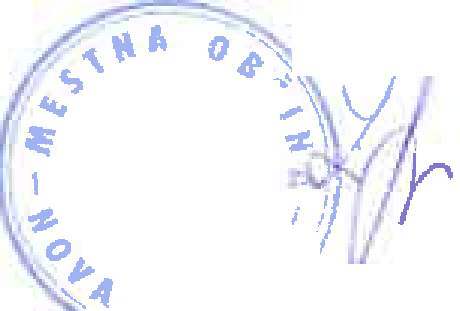 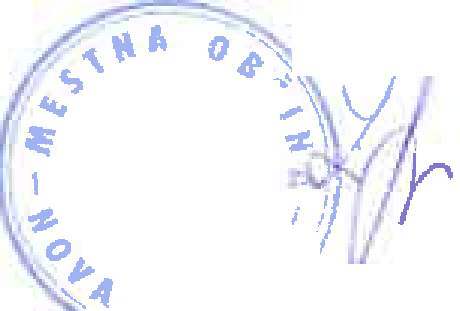 Predsednik sveta KS Banjsice: Izidor Zbogar